На «АТОМЭКСПО-2024» 26 марта пройдет круглый стол «Корпоративные инновации: будущее рождается здесь»Его участники обсудят современные методы развития инноваций внутри корпораций и способы привлечения внешних стартаповВ рамках деловой части Международной выставки «АТОМЭКСПО-2024», которая пройдет 25–26 марта в Сочи, 26 марта пройдет круглый стол «Корпоративные инновации: будущее рождается здесь». Он будет представлен в рамках трека «Индустрия».В мероприятии примут участие представители российских корпораций (в том числе Госкорпорации «Росатом» и ее дивизионов), институтов развития, а также вузов (МГУ им. М. В. Ломоносова, Национального исследовательского ядерного университета «МИФИ» и других членов Консорциума опорных вузов Росатома). Приглашены также международные эксперты в сфере развития стартапов и новых направлений бизнеса из ОАЭ и стран СНГ. Модератором выступит эксперт в области корпоративной стратегии, генеральный директор компании «Адаптив» Константин Хохрин.Участники круглого стола обсудят современные методы развития инноваций внутри корпораций и способы привлечения внешних стартапов. Особое внимание будет уделено лучшим практикам интеграции новых малых бизнесов в основной бизнес компании, которые применяются в России и за рубежом. Они поделятся успешными кейсами из области корпоративного предпринимательства и способами преодоления наиболее распространенных проблем. Участие в мероприятии может представлять интерес в том числе для руководителей отраслевых проектных команд, основателей стартапов, близких к атомной отрасли, а также руководителей и сотрудников соответствующих подразделений крупных корпораций, представителей деловых СМИ.Начало в 12:00. Сессия пройдет в зале № 7 Главного медиацентра.Справка:Международный форум «АТОМЭКСПО» — главное событие мировой атомной отрасли. Крупнейшая выставочная и деловая площадка, на которой обсуждается современное состояние атомной отрасли, формируются тренды ее дальнейшего развития. Проводится с 2009 года. В форуме участвуют руководители ключевых компаний мировой атомной отрасли, государственных структур, международных и общественных организаций, ведущие эксперты. Формат форума включает выставку и конгресс с обширной деловой программой, основным событием которой является пленарная сессия. На панельных дискуссиях и в рамках круглых столов проводится обсуждение тем, наиболее важных для атомной отрасли. На выставке свои технологии и компетенции представляют ведущие компании мировой атомной индустрии и смежных отраслей.Государственная корпорация по атомной энергии «Росатом» — многопрофильный холдинг, объединяющий активы в энергетике, машиностроении, строительстве. Его стратегия заключается в развитии низкоуглеродной генерации, включая ветроэнергетику. Госкорпорация «Росатом» является национальным лидером в производстве электроэнергии (около 20% от общей выработки) и занимает первое место в мире по величине портфеля заказов на сооружение АЭС (33 энергоблока в 10 странах).Электроэнергетический дивизион Госкорпорации «Росатом» — один из крупнейших дивизионов, ядром которого является АО «Концерн Росэнергоатом». Оно управляет 11 действующими российскими АЭС, в том числе плавучей атомной теплоэлектростанцией (ПАТЭС, расположена на Чукотке). Доля выработки электроэнергии атомными станциями в энергобалансе России составляет около 20%. К 2045 году по поручению Президента РФ она должна достигнуть 25%.Эффективная работа топливно-энергетического комплекса имеет важнейшее значение для государства, гарантируя экономическую стабильность и благополучие граждан. Крупные отраслевые компании развивают производство, инвестируют в новые технологии и стартапы. Росатом и его предприятия принимают активное участие в этой работе.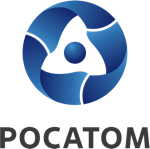 Медиацентр атомнойпромышленности
atommedia.onlineАнонс07.03.24